Навчально-дослідницька робота №9Тема роботи: Дослідження теплових властивостей тіосульфату натріюЗавдання дослідження: Визначити температуру плавлення тіосульфату натрію.Визначити питому теплоту плавлення тіосульфату натрію.Обладнання: штатив з кріпленнями, мобільна лабораторія NOVA5000, датчик температури DT029, калориметр, склянка, магнітний перемішувач з підігрівом, посудина з водою кімнатної температури, електронні терези, скляна паличка.Теоретична частинаТіосульфат натрію (антихлор, гіпосульфіт, сульфідотріоксосульфат натрію) - Na2S2O3 або Na2SO3S, сіль натрію і тіосірсаної кислоти, утворює кристалогідрат Na2S2O3 · 5H2O.Температуру переходу кристалічної речовини з твердого стану у рідкий називають температурою плавлення tп. Процес плавлення кристалічних тіл супроводжується сталістю температури. Саме на визначенні характеру зміни температури тіла під час його нагрівання ґрунтується дана дослідницька робота. Тіосульфат натрію – кристалічна речовина з низькою температурою плавлення. Плавно розгріваючи її на водяній бані та фіксуючи графік зміни температури пропонується визначити температуру плавлення. Враховуючи, що цей процес супроводжується нагріванням посудини в якій знаходиться тіосульфат повної стабільності температури при плавленні відбуватися не буде. Проте на графіку зміни температури чітко помітна температурна пауза, яка і буде орієнтиром для виконання першого завдання дослідження. Питомою теплотою плавлення речовини називають відношення кількості теплоти витраченої на процес плавлення Q до маси речовини, що плавиться m (1). Зворотнім до плавлення є процес кристалізації. Він супроводжується виділенням тепла. Розплав тіосульфату натрію при повільному остиганні може бути переохолодженим то температур значно нижчих ніж температура плавлення. Проте процес кристалізації тіосульфату можна активізувати з переохолодженого стану механічним шляхом – невеликим перемішуванням, або додаванням кришталику речовини. Старт процесу відбувається за рахунок створення центру кристалізації. Процес кристалізації з переохолодженого стану відбувається лавиноподібно, з виділенням великої кількості теплоти.  Надалі це призводить до повернення у розплавлений стан. Проте кристалічний стан речовини на цьому етапі все ж буде спостерігатися невеликий час. Для виконання другого завдання дослідження необхідно виміряти кількість теплоти, що буде віддана розплавом під час лавинної кристалізації. Відношення цієї кількості теплоти до маси тіосульфату є шуканою величиною. Для визначення кількості відданої теплоти під час кристалізації пропонується використати калориметричний метод, вимірюючи зміну температуру невеликої кількості води у внутрішньому стакані калориметра. Виходячи з рівняння теплового балансу по завершенню теплообміну питома теплота плавлення розраховується за виразом: (2), де св= 4200 Дж/кгК – питома теплоємність води, mв  - маса води у калориметрі, Δt – зміна температура води у калориметрі, mт – маса тіосульфату.Для визначення температури плавлення тіосульфат натрію поміщується у пробірку, яка вміщується у склянку з водою, що підігрівається на магнітному перемішувачі. Температура фіксується за допомогою температурного датчика DT029. Після повільного охолодження розплаву пробірка переноситься у калориметр та невеликим поштовхом активується процес кристалізації.При виконанні дослідження використовується мобільна лабораторія NOVA5000 з датчиком температури DT029. Детальний опис датчика температури DT029 Датчик температури (-25 °C – 110 °C) може під’єднуватися до реєстраторів даних Nova5000, MultiLogPRO або TriLink. Датчик температури є простим, надійним датчиком із нержавіючої сталі. Він під’єднується безпосередньо до реєстратора даних за допомогою стандартного кабелю mini-DIN. Датчик температури вкритий захисним ізоляційним матеріалом, що робить його більш надійним та міцним, аніж звичайний скляний термометр, на заміну якого він розроблений. 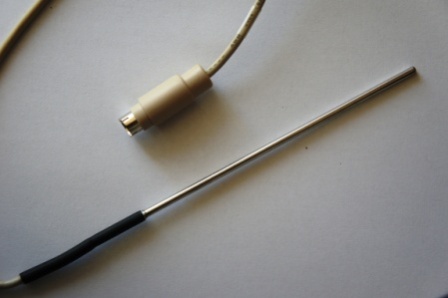 Завдяки широкому діапазону (-25 °C – 110 °C) датчик можна застосовувати у якості термометра для проведення досліджень з хімії, фізики, біології, науки про землю та оточуюче середовище і він найкраще підходить для здійснення вимірювань температури води та інших хімічних розчинів. Принцип роботи Датчик температури (-25 °C – 110 °C) під’єднується безпосередньо до реєстратора даних. Термочутливий елемент отримує вхідну напругу 5 В і повертає вихідну напругу, пропорційну до виміряної температури та у діапазоні 0-5 В, який є прийнятним для аналого-цифрового перетворювача реєстратора даних. Потім реєстратор даних запам’ятовує отримане значення. Характеристики датчикаКалібрування Датчик температури (-25 °C – 110 °C) не потребує калібрування. Застосування датчика температури з реєстратором даних Nova5000 та програмним забезпеченням MultiLabЗапустіть програмне забезпечення MultiLab CE.Під’єднайте датчик температури до виходу реєстратора Nova5000 (починаючи з І/О-1). Програмне забезпечення MultiLab автоматично розпізнає датчик. Оберіть вкладку Реєстратор, Настройка  на головній панелі інструментів і запрограмуйте частоту замірів реєстратора даних та кількість зразків. Натисніть кнопку Пуск на головній панелі інструментів і розпочніть вимірювання. Вибір одиниць вимірюванняMultiLab відображує дані у °C. Щоб змінити °C на °F або К:1. Натисніть кнопку Реєстратор на головній панелі інструментів MultiLab, а потім натисніть Параметри.2. Оберіть бажану одиницю вимірювання у меню Одиниці температури і натисніть ОК. Хід дослідженняВідважте за допомогою електронних терезів 50 г тіосульфату натрію та помістіть його у пробірку. Закріпіть пробірку у лапці штативу та помістіть у склянку з водою, розміщену на магнітному перемішувачі. Приєднайте до першого входу лабораторії NOVA5000 датчик температури та помістіть його всередину пробірки.Запустіть програмне забезпечення MultiLab. Натисніть Реєстратор, Настройки на головній панелі інструментів. Запрограмуйте частоту замірів реєстратора даних обравши 1 замір на секунду та кількість зразків 500. Ввімкніть підігрів на перемішувачі та запустіть процес перемішування.Натисніть Старт  і дочекайтесь завершення експерименту.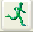 Вимкніть процес перемішування та нагрівання.Встановіть Перший курсор  на ділянку стабілізації температури при процесі плавлення, зчитайте під графіком значення температури плавлення tп та занесіть його до таблиці.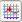 Витягніть пробірку з води, витягніть датчик температури, попередньо його сполоснувши. Перемістіть пробірку у склянку з водою кімнатної температури та дайте розплаву охолодитися.Оберіть Файл, Очистити все.Налийте у внутрішню склянку калориметра 50 мл води кімнатної температури.Помістіть у теплоізолюючу кришку калориметра датчик температури та пробірку з розплавом. Обмотавши тепло ізолюючим матеріалом внутрішній стакан калориметра помістіть його у зовнішній стакан. Простежте, щоб між внутрішнім та зовнішнім стаканами був проміжок.Натисніть Старт  на головній панелі.Обережно скляною паличкою перемішайте розплав у пробірці. При активації процесу кристалізації зупиніть рух та дочекайтесь завершення експерименту.Помістіть Перший курсор  на графік на ділянку де розпочався процес підвищення температури води. Помістіть другий курсор у точку те припинилось зростання температури. Зчитайте під віссю часу значення різниці температур Δt та занесіть до таблиці.Важливо! Промийте пробірку та паличку щоб уникнути руйнації пробірки при подальшому процесі тверднення. Аналіз данихЗанесіть масу тіосульфату mт та води mв до таблиці.За виразом 2 обчисліть значення питомої теплоти плавлення тіосульфату та занесіть до таблиці.Зробіть та занотуйте висновки з досліджень.Таблиця результатів Висновки дослідження1.______________________________________________________________________________________________________________________________________________________________________________________________________________________________________________________________________________________________________________________________________________________________________________________________________________________________________________________________________2.____________________________________________________________________________________________________________________________________________________________________________________________________________________________________________________________________________________________________________________________________________________Діапазон-25 °C – 110 °C -13  °F – 230 °F263 К – 383,15 КДіапазон для реєстраторів MultiPRO або TriLink-25 °C – 110 °C-13  °F – 230 °FТочність±2 % від повного діапазонуРоздільність 12-біт 0,03 °CЧастота замірів за замовчуванням 10 замірів на секундуЧас відклику (для 90% змін у показаннях)  20 секунд у рідині40-60 секунд у повітріСенсорний елементРозміщений всередині наконечника датчикаРекомендоване застосування датчика Застосовуйте тільки у слабких хімічних розчинах. Не розміщуйте кабель датчика у рідині. Не розміщуйте датчик біля відкритого полум’я або на нагрітій пластині. tп (°С)(кг)(кг)(С)